.#20 count introSection 1: Walk R L, Mambo Forward, Sweep Back, Sweep Back, Coaster CrossSection 2: Together, Forward, Rock Recover, 1/2Shuffle, 1/4, Sailor R Heel, Ball, CrossSection 3: 1/4, 1/2 Shuffle, Pivot 1/4, Cross ShuffleSection 4: Side Touch Side, Coaster Step, Jazzbox 1/2 RSection 5: R Heel Strut, L Heel Strut, Mambo Forward, L Toe Strut, R Toe Strut, Coaster StepSection 6: Lockstep Forward, Pivot 1/2, Shuffle Forward, 1/2, 1/2TAG: after wall 2 facing 6 O’ClockWalk R L, Mambo Forward, Sweep Back, Sweep Back, Coaster StepEnjoyContact: oreillygary1@eircom.net - 0857819808Dime Store Cowgirl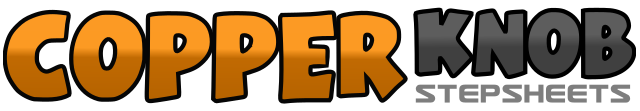 .......Count:48Wall:4Level:High Improver.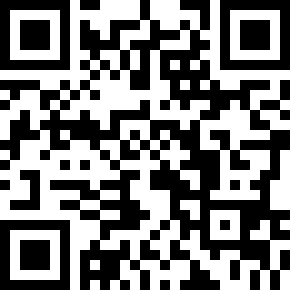 Choreographer:Gary O'Reilly (IRE) - July 2015Gary O'Reilly (IRE) - July 2015Gary O'Reilly (IRE) - July 2015Gary O'Reilly (IRE) - July 2015Gary O'Reilly (IRE) - July 2015.Music:Dime Store Cowgirl - Kacey Musgraves : (iTunes)Dime Store Cowgirl - Kacey Musgraves : (iTunes)Dime Store Cowgirl - Kacey Musgraves : (iTunes)Dime Store Cowgirl - Kacey Musgraves : (iTunes)Dime Store Cowgirl - Kacey Musgraves : (iTunes)........1    2Walk forward R (1), Walk forward on L (2)3 & 4Rock forward on R (3) recover onto L (&) step back on R (4)&5&6Sweep L from front to back (&), step back on L (5), sweep R from front to back (&), step back on R (6)7 & 8Step back on L (7), step R next to L (&), cross step L over R slightly forward to R diagonal (8) (12 O’Clock)&123Step R next to L (&) step forward on L (1) rock forward on R (2) recover on L (3)4 & 51/4 R stepping R to R side (4), step L next to R (&)1/4 R stepping forward onto R (5)6 7 &1/4 turn R stepping L to L side (6), cross step R behind L (7), step L to L side (&),8 & 1Dig R heel diagonally forward (8), step back on R (&) cross step L over R (1) (9 O’Clock)2Turn 1/4 L stepping back on R (2)3 & 4Turn 1/4 L stepping L to L side (3), step R next to L (&), turn 1/4 L stepping forward on L (4)5    6Step forward right (5), 1/4 pivot left (6)7 & 8Cross step R over L (7) step L to L side (&) cross step R over L (8) (9 O’Clock)1 & 2Step L to L side (1), touch R next to L (&), step R to R side (2)3 & 4Step back on L (3), step R next to L (&), step forward on L (4)5    6Cross step R over L (5), turn 1/4 R stepping back on L (6)7    8Turn 1/4 R stepping forward on R (7) step L next to R (8) (3 O’Clock)1&2&R heel forward (1), drop R toe (&), L heel forward (2), drop L toe (&)3 & 4Rock forward on R (3) recover onto L (&) step back on R (4)5&6&L toe back (5), drop L heel (&), R toe back (6), drop R heel (&)7 & 8Step back on L (7), step R next to L (&), step forward on L (6) (3 O’Clock)1 & 2Step forward on R (1), lock step L behind R (&), step forward on R (2)3    4Step forward L (5), 1/2 pivot R (6)5 & 6Step forward on L (5), step R next to L (&), step forward on L (6)7    81/2 turn L stepping back on R (7) 1/2 turn L stepping forward on L (8) (9 O’Clock)1    2Walk forward R (1), Walk forward on L (2)3 & 4Rock forward on R (3) recover onto L (&) step back on R (4)&5&6Sweep L from front to back (&), step back on L (5), sweep R from front to back (&), step back on R (6)7 & 8Step back on L (7), step R next to L (&), step forward on L (8) (6 O’Clock)